Истоки способностей и дарования детей находятся на кончиках пальцев.В. А. Сухомлинский.Вся история развития человечества доказывает, что движения руки тесно связаны с речью. Первой формой общения первобытных людей были жесты.О том, что движения пальцев тесно связано с речью, было известно давно.  Играя с маленькими, еще не говорящими детьми, с незапамятных времен люди сопровождали слова песни и  игры движениями пальцев ребенка, отсюда всем известные «Ладушки», «Сорока-ворона» и т.д.Так и  исследования отечественных физиологов подтверждают, что развитие рук с развитием мозга тесно связаны. Учёными Т. Н. Андриевской, Л. Вантаковой-Фоминой, Г. В. Беззубцевой, М. М. Кольцовой, Т. А. Ткаченко и другие было доказано, что систематичная целенаправленная работа по развитию мелкой моторики помогает вести целенаправленную работу по коррекции речи. Была выявлена следующая закономерность: если развитие мелкой моторики отстаёт, то задерживается и речевое развитие, хотя общая моторика при этом может быть в норме, поэтому развитие, тренировка мелкой моторики рук является стимулирующей для развития речи, психических процессов, познавательной деятельности. В. М. Бехтеров подтверждает влияние манипуляции рук на функции высшей нервной деятельности, развитие речи. Простые движения рук помогают убрать напряжение не только с самих рук, но и с губ, снимают усталость. Они способны улучшить произношение многих звуков, а значит — развивать речь ребенка. Речевые области активно формируются под влиянием импульсов, поступающих от пальцев рук. Чем больше малыш работает своими пальчиками, тем лучше происходит развитие мелкой моторики рук и тем раньше и лучше развивается его речь.На человечке Пенфилда (У.Г.Пенфилд, 1891-1976, канадский нейрохирург, составитель карты речевых зон мозга) показаны проекции всех частей тела в двигательной области головного мозга. Доказано, что речевая область формируется под влиянием импульсов, поступающих от пальцев рук.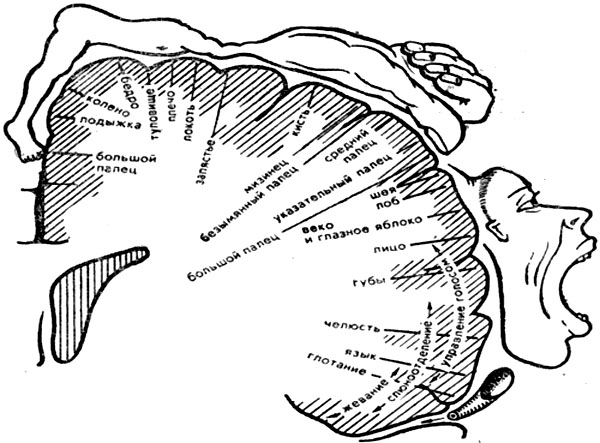 У многих современных детей отмечается общее моторное отставание. Еще 20 лет назад родителям, а вместе с ними и детям, приходилось больше работать руками: перебирать крупу, стирать белье, вязать, вышивать. Сейчас же на каждое действие есть специальная машина. Если во второй половине XX века было около 17% детей с проблемами в речевом развитии, то в конце XX начале XXI века их стало 55,5% (данные М.Е. Хватцева). Что же делать? Как помочь нашим детям?Пальчиковая гимнастика способствует развитию речевых центров коры головного мозга. Методика и смысл пальчиковой гимнастики заключается в том, что нервные окончания рук воздействуют на мозг ребёнка и мозговая деятельность активизируется. Другими словами, формирование речи ребёнка совершается под влиянием импульсов идущих от рук.Если специально тренировать мелкие движения кисти, развитие речи можно существенно ускорить.Тренировку пальцев нужно начинать с детьми 6-7 месяцев. С 10 месяцев следует давать ребенку перебирать сначала крупные предметы, затем более мелкие. Необходимо использовать родителям дома и воспитателям в детском саду в работе - это принцип системности- т.е. постепенный переход от простого к сложному. Работа по развитию мелкой моторики рук должна проводиться регулярно. Только тогда будет достигнут наибольший эффект. Для того, чтобы  овладеть определенными навыками в развитии моторики рук и работа была результативной в группе детского сада, для детей необходимо создать развивающую среду согласно с возрастными особенностями детей.Как мы знаем, основная деятельность детей – это игра, как же игры помогут нам в развитии мелкой моторики:-игры на развитие тактильного восприятия;-игры с водой, самомассаж;-игры на нанизывание;-игры с пластилином;-фольклорные пальчиковые игры;-игры на выкладывание;-игры с мозаикой.Что же происходит, когда ребёнок занимается пальчиковой гимнастикой?1. Выполнение упражнений индуктивно приводит к возбуждению в речевых центрах головного мозга и стимулирует развитие речи.2. Игры с пальчиками создают благоприятный эмоциональный фон, развивают умение подражать взрослому, учат понимать смысл речи. Повышают речевую активность ребёнка.3. Если ребёнок будет выполнять упражнения, сопровождая их стихотворными строчками, то его речь станет более чёткой. Ритмичной, яркой.4. Ребёнок учится запоминать определённые положения рук и последовательность движений.5. Овладев многими упражнениями, он сможет «рассказывать руками» целые истории.6. В результате пальчиковых упражнений кисти рук и пальцы приобретут силу, хорошую подвижность, а это в дальнейшем облегчит овладение навыком письма.Когда мы можем использовать пальчиковую гимнастику:-  во время досуга детей;-  на занятиях, на прогулке;- разучивание стихов, потешек.Уголок, в котором сосредоточены различные виды конструкторов, мозаика, матрешки, пирамидки и т.д.Уголок художника: краски, пластилин, различные виды бумаги, цветные карандаши,  трафареты. Уголок театрализации: пальчиковый и кукольный театры. Не менее важной является работа с родителями. Для них необходимо сделать папки-передвижки. В них  представить лексические тему недели и соответствующую игру по развитию мелкой моторики. Наш проект  рассчитан на учебный год.Что мы ожидаем:-  дети проявляют интерес к пальчиковой гимнастике;- увеличился словарный запас детей, речь детей стала более эмоциональной и выразительной.- дети используют пальчиковую гимнастику в повседневной жизни;- у детей более развита мимика, моторика пальцев рук, внимание, память, воображение, речь. На подготовительно этапе определяем  темы, целей и задач, содержания проекта, предполагаем результата.На основном - реализации проекта:- составление перспективного плана проведения пальчиковой гимнастики с ребенком;- подбор  пальчиковой гимнастики;- обучение родителей проведению пальчиковой гимнастики с ребенком;- включение в комплексы утренней гимнастики.- перед игрой с ребенком необходимо обсудить ее содержание, сразу при этом отрабатывая необходимые жесты, комбинации пальцев, движения. Это не только позволит подготовить малыша к правильному выполнению упражнения, но и создаст необходимый эмоциональный настрой;Мы обратим внимание на использование пальчиковой гимнастики как элемента утренней зарядки, интегрируем их  с лексическими темами, рассчитанными на год во второй группе раннего развития. Анализируя проделанную работу:-тема разработанного проекта выбрана с учетом возрастных особенностей детей, -замечен положительный отклик детей на знакомство с новыми видами пальчиковой гимнастики, -возросла речевая активность детей.Таким образом, целенаправленная, регулярно осуществляемая работа воспитателями и родителями по развитию речи детей посредством пальчиковой гимнастики, использование методических приемов, способствующих речевому развитию детей, позволила добиться положительных результатов. Литература:1) Землянчинко М.В. Формирование мелкой моторики и развитие речи дошкольника. – пермь:Меркурий, 2014 г.-с.169.2)Землянчинко М.В., Ктергина Т.Д., Кузнецова Т.Д.// Проблемы и перспктивы развития образования: материлы 5 международной научной конференции. (Пермь, март 2014г.)-Пермь: Меркурии, 2014.3) Шанина С. Е., Гаврилова А. М. Играем пальчиками - развиваем речь. Москва: «Рипол плассик», 2008;4) Навицкая О. П. Ум на кончиках пальцев. Веселые пальчиковые игры. Маленькие подсказки для родителей. Москва: «Сова», 2006;5) Краузе Е. Логопдия. 3-е изд. – Спб.: Корона, 2006.- 208с.6) Хвастовцев А. Умные ручки. Пальчиковые потешки для детей от 3 месяцев до 7 лет. Новосибирск: «Сибирское университетское издание», 2008;7) Анищенкова Е. С. Пальчиковая гимнастика. Пособие для родителей и педагогов. Владимир: «Астрель», 2006;8) Белая А. Е., Мирясова В. И., Пальчиковые игры для развития речи дошкольников. Москва: «Профиздат», 2001;I КВАРТАЛI КВАРТАЛI КВАРТАЛI КВАРТАЛI КВАРТАЛI КВАРТАЛI КВАРТАЛI КВАРТАЛI КВАРТАЛТема (проект) месяца: «Мой маленький мир» (сентябрь)Тема (проект) месяца: «Мой маленький мир» (сентябрь)Тема (проект) месяца: «Мой маленький мир» (сентябрь)Тема (проект) месяца: «Мой маленький мир» (сентябрь)Тема (проект) месяца: «Мой маленький мир» (сентябрь)Тема (проект) месяца: «Мой маленький мир» (сентябрь)Тема (проект) месяца: «Мой маленький мир» (сентябрь)Тема (проект) месяца: «Мой маленький мир» (сентябрь)Тема (проект) месяца: «Мой маленький мир» (сентябрь)ПериодЛексическая темаЛексическая темаПримерное содержание деятельностиПримерное содержание деятельностиПальчиковая гимнастикаПальчиковая гимнастикаПальчиковая гимнастикаПальчиковая гимнастика1-я неделя сентябряДавайте познакомимсяДавайте познакомимсяЗнакомство детей с педагогами, друг  с другом, с  помещением группы. Мероприятия по адаптации детей к условиям ДОУ.Формирование представления о себе как о человеке (части тела,   своё имя, свои возможности и Т.Д.)Знакомство детей с педагогами, друг  с другом, с  помещением группы. Мероприятия по адаптации детей к условиям ДОУ.Формирование представления о себе как о человеке (части тела,   своё имя, свои возможности и Т.Д.)Нос один и рот один, (находим нос, рот)Одна дана нам голова, (кладем руки на щеки и качаем головой)Но уха два и глаза два. (прикладываем руки к ушам, изображая уши; соединяе большой и указательный палец, прикладываем к глазам)Есть две брови и две щеки, (указательным пальцем проводим по бровям, надуваем щеки – лопаем их пальчиками)Есть две руки и две ноги. (хлопаем руками, топаем ногами)Нос один и рот один, (находим нос, рот)Одна дана нам голова, (кладем руки на щеки и качаем головой)Но уха два и глаза два. (прикладываем руки к ушам, изображая уши; соединяе большой и указательный палец, прикладываем к глазам)Есть две брови и две щеки, (указательным пальцем проводим по бровям, надуваем щеки – лопаем их пальчиками)Есть две руки и две ноги. (хлопаем руками, топаем ногами)Нос один и рот один, (находим нос, рот)Одна дана нам голова, (кладем руки на щеки и качаем головой)Но уха два и глаза два. (прикладываем руки к ушам, изображая уши; соединяе большой и указательный палец, прикладываем к глазам)Есть две брови и две щеки, (указательным пальцем проводим по бровям, надуваем щеки – лопаем их пальчиками)Есть две руки и две ноги. (хлопаем руками, топаем ногами)Нос один и рот один, (находим нос, рот)Одна дана нам голова, (кладем руки на щеки и качаем головой)Но уха два и глаза два. (прикладываем руки к ушам, изображая уши; соединяе большой и указательный палец, прикладываем к глазам)Есть две брови и две щеки, (указательным пальцем проводим по бровям, надуваем щеки – лопаем их пальчиками)Есть две руки и две ноги. (хлопаем руками, топаем ногами)2-я  неделя сентябряДавайте познакомимсяДавайте познакомимсяЗнакомство детей с педагогами, друг  с другом, с  помещением группы. Мероприятия по адаптации детей к условиям ДОУ.Формирование представления о себе как о человеке (части тела,   своё имя, свои возможности и Т.Д.)Знакомство детей с педагогами, друг  с другом, с  помещением группы. Мероприятия по адаптации детей к условиям ДОУ.Формирование представления о себе как о человеке (части тела,   своё имя, свои возможности и Т.Д.)Нос один и рот один, (находим нос, рот)Одна дана нам голова, (кладем руки на щеки и качаем головой)Но уха два и глаза два. (прикладываем руки к ушам, изображая уши; соединяе большой и указательный палец, прикладываем к глазам)Есть две брови и две щеки, (указательным пальцем проводим по бровям, надуваем щеки – лопаем их пальчиками)Есть две руки и две ноги. (хлопаем руками, топаем ногами)Нос один и рот один, (находим нос, рот)Одна дана нам голова, (кладем руки на щеки и качаем головой)Но уха два и глаза два. (прикладываем руки к ушам, изображая уши; соединяе большой и указательный палец, прикладываем к глазам)Есть две брови и две щеки, (указательным пальцем проводим по бровям, надуваем щеки – лопаем их пальчиками)Есть две руки и две ноги. (хлопаем руками, топаем ногами)Нос один и рот один, (находим нос, рот)Одна дана нам голова, (кладем руки на щеки и качаем головой)Но уха два и глаза два. (прикладываем руки к ушам, изображая уши; соединяе большой и указательный палец, прикладываем к глазам)Есть две брови и две щеки, (указательным пальцем проводим по бровям, надуваем щеки – лопаем их пальчиками)Есть две руки и две ноги. (хлопаем руками, топаем ногами)Нос один и рот один, (находим нос, рот)Одна дана нам голова, (кладем руки на щеки и качаем головой)Но уха два и глаза два. (прикладываем руки к ушам, изображая уши; соединяе большой и указательный палец, прикладываем к глазам)Есть две брови и две щеки, (указательным пальцем проводим по бровям, надуваем щеки – лопаем их пальчиками)Есть две руки и две ноги. (хлопаем руками, топаем ногами)3-я неделя сентябряДетский садДетский садАдаптация  детей к условиям ДОУ, знакомство с детским садом: помещение и среда группы (личный шкафчик,   кроватка,  игрушки и т.д.), прогулочные площадки, содействие  комфортному протеканию  периода адаптацииАдаптация  детей к условиям ДОУ, знакомство с детским садом: помещение и среда группы (личный шкафчик,   кроватка,  игрушки и т.д.), прогулочные площадки, содействие  комфортному протеканию  периода адаптацииОдин, два, три. Четыре, пять. (сжимаем и разжимаем кулачки)Пошли пальчики гулять.Этот пальчик рыл песок. (загибаем пальчики)Этот делал пирожок.Этот с горки катался.Этот в траве валялся.Этот умницей был-Хорошо говорил.Один, два, три. Четыре, пять. (сжимаем и разжимаем кулачки)Пошли пальчики гулять.Этот пальчик рыл песок. (загибаем пальчики)Этот делал пирожок.Этот с горки катался.Этот в траве валялся.Этот умницей был-Хорошо говорил.Один, два, три. Четыре, пять. (сжимаем и разжимаем кулачки)Пошли пальчики гулять.Этот пальчик рыл песок. (загибаем пальчики)Этот делал пирожок.Этот с горки катался.Этот в траве валялся.Этот умницей был-Хорошо говорил.Один, два, три. Четыре, пять. (сжимаем и разжимаем кулачки)Пошли пальчики гулять.Этот пальчик рыл песок. (загибаем пальчики)Этот делал пирожок.Этот с горки катался.Этот в траве валялся.Этот умницей был-Хорошо говорил.4-я неделя сентябряДетский садДетский садАдаптация  детей к условиям ДОУ, знакомство с детским садом: помещение и среда группы (личный шкафчик,   кроватка,  игрушки и т.д.), прогулочные площадки, содействие  комфортному протеканию  периода адаптацииАдаптация  детей к условиям ДОУ, знакомство с детским садом: помещение и среда группы (личный шкафчик,   кроватка,  игрушки и т.д.), прогулочные площадки, содействие  комфортному протеканию  периода адаптацииОдин, два, три. Четыре, пять. (сжимаем и разжимаем кулачки)Пошли пальчики гулять.Этот пальчик рыл песок. (загибаем пальчики)Этот делал пирожок.Этот с горки катался.Этот в траве валялся.Этот умницей был-Хорошо говорил.Один, два, три. Четыре, пять. (сжимаем и разжимаем кулачки)Пошли пальчики гулять.Этот пальчик рыл песок. (загибаем пальчики)Этот делал пирожок.Этот с горки катался.Этот в траве валялся.Этот умницей был-Хорошо говорил.Один, два, три. Четыре, пять. (сжимаем и разжимаем кулачки)Пошли пальчики гулять.Этот пальчик рыл песок. (загибаем пальчики)Этот делал пирожок.Этот с горки катался.Этот в траве валялся.Этот умницей был-Хорошо говорил.Один, два, три. Четыре, пять. (сжимаем и разжимаем кулачки)Пошли пальчики гулять.Этот пальчик рыл песок. (загибаем пальчики)Этот делал пирожок.Этот с горки катался.Этот в траве валялся.Этот умницей был-Хорошо говорил.Тема (проект) месяца: «Мир осени» (октябрь, ноябрь)Тема (проект) месяца: «Мир осени» (октябрь, ноябрь)Тема (проект) месяца: «Мир осени» (октябрь, ноябрь)Тема (проект) месяца: «Мир осени» (октябрь, ноябрь)Тема (проект) месяца: «Мир осени» (октябрь, ноябрь)Тема (проект) месяца: «Мир осени» (октябрь, ноябрь)Тема (проект) месяца: «Мир осени» (октябрь, ноябрь)Тема (проект) месяца: «Мир осени» (октябрь, ноябрь)Тема (проект) месяца: «Мир осени» (октябрь, ноябрь)1 неделя октября1 неделя октябряМир осенней природыМир осенней природыИзменения в природе. Человек и осень.Организация всех видов детской деятельности вокруг темы изменений в природе  (похолодало, пожелтели  листья, идёт дождь и  т.д.)  и  влиянии этих  изменений   на человека (одежда людей, собирают урожай и т.д.)Изменения в природе. Человек и осень.Организация всех видов детской деятельности вокруг темы изменений в природе  (похолодало, пожелтели  листья, идёт дождь и  т.д.)  и  влиянии этих  изменений   на человека (одежда людей, собирают урожай и т.д.)Изменения в природе. Человек и осень.Организация всех видов детской деятельности вокруг темы изменений в природе  (похолодало, пожелтели  листья, идёт дождь и  т.д.)  и  влиянии этих  изменений   на человека (одежда людей, собирают урожай и т.д.)Изменения в природе. Человек и осень.Организация всех видов детской деятельности вокруг темы изменений в природе  (похолодало, пожелтели  листья, идёт дождь и  т.д.)  и  влиянии этих  изменений   на человека (одежда людей, собирают урожай и т.д.)Пошли пальчики гулять. (стучим пальчиками по коленкам)Стали листья собирать: (поочредно соединяем пальчики, начиная с большого)Красный листик, желтый листик…А потом давай считать: (загибаем поочередно пальчики)Один, два, три, четыре. Пять!Сколько листиков собрали? (потягиваем ладошки вперед)Пять!С листьями осенними (поднимаем вверх руки, широко раздвинув пальцы –имитируем букет листьев)Будем мы играть.2-3-я недели октября2-3-я недели октября Овощи. Фрукты. Овощи. Фрукты.Знакомство с внешними и характерными признакамиЗнакомство с внешними и характерными признакамиЗнакомство с внешними и характерными признакамиЗнакомство с внешними и характерными признакамиМы капусту рубим рубим, рубим, (резкие движения прямыми кистями вверх и вниз)Мы морковку трем, трем, (трем кулак о кулак)Мы капусту солим, солим, (имитируем посыпание солью)Мы капусту жмем, жмем, (сжимаем пальцы в кулаки)Вот грибок какой, (левую ладонь ставят на кулак правой руки)Вот грибок большой, (меняют местами)Вот грибочек маленький, (ставят ладонь на мизинчик)Спит, как на завалинке, (обе ладошки под щечку)Шляпою качает, (качают головой)С ребятами играет. (хлопаю в ладоши)2-3-я недели октября2-3-я недели октябряРастения нашего краяРастения нашего краяТрава,    цветы,   деревья, грибы, ягоды.Знакомство с внешними ихарактернымипризнаками.Трава,    цветы,   деревья, грибы, ягоды.Знакомство с внешними ихарактернымипризнаками.Трава,    цветы,   деревья, грибы, ягоды.Знакомство с внешними ихарактернымипризнаками.Трава,    цветы,   деревья, грибы, ягоды.Знакомство с внешними ихарактернымипризнаками.Мы капусту рубим рубим, рубим, (резкие движения прямыми кистями вверх и вниз)Мы морковку трем, трем, (трем кулак о кулак)Мы капусту солим, солим, (имитируем посыпание солью)Мы капусту жмем, жмем, (сжимаем пальцы в кулаки)Вот грибок какой, (левую ладонь ставят на кулак правой руки)Вот грибок большой, (меняют местами)Вот грибочек маленький, (ставят ладонь на мизинчик)Спит, как на завалинке, (обе ладошки под щечку)Шляпою качает, (качают головой)С ребятами играет. (хлопаю в ладоши)4-я неделя октября   - 1-я неделя ноября4-я неделя октября   - 1-я неделя ноябряДомашние животные  и их детёнышиДомашние животные  и их детёнышиЗнакомство с внешними и характерными признакамиЗнакомство с внешними и характерными признакамиЗнакомство с внешними и характерными признакамиЗнакомство с внешними и характерными признакамиИдет коза (показываем козу указательным и мизинцем) Идет коза бодатая. (показываем козу указательным и мизинцем)Ножками топ – топ, (Топаем ножками)Глазками хлоп – хлоп. (двумя руками имитируем хлопанье глазами)Кто каши не ест, (сомкнутыми ладонями имитируем отказ)Кто молока не пьет,Того забодает, забодает.  (показываем козу и пугаем друг друга)4-я неделя октября   - 1-я неделя ноября4-я неделя октября   - 1-я неделя ноябряДикие животные и их детёнышиДикие животные и их детёнышиЗнакомство с внешними и характерными признакамиЗнакомство с внешними и характерными признакамиЗнакомство с внешними и характерными признакамиЗнакомство с внешними и характерными признакамиИдет коза (показываем козу указательным и мизинцем) Идет коза бодатая. (показываем козу указательным и мизинцем)Ножками топ – топ, (Топаем ножками)Глазками хлоп – хлоп. (двумя руками имитируем хлопанье глазами)Кто каши не ест, (сомкнутыми ладонями имитируем отказ)Кто молока не пьет,Того забодает, забодает.  (показываем козу и пугаем друг друга)2-я неделя ноября2-я неделя ноябряПтицы.Птицы.Знакомство с внешними и характерными   признакамиЗнакомство с внешними и характерными   признакамиЗнакомство с внешними и характерными   признакамиЗнакомство с внешними и характерными   признакамиСорока – белобока кашу варила, (Указательным пальцем води по ладошке)Детишек кормила,Этому дала, (по очереди загибаем пальцы)Этому дала,Этому дала,Этому дала,А этому не дала:Ты воду не носил, (по очереди разгибаем пальца)Дрова не рубил,Каши не варил.Тебе ничего нет.3-4-я недели ноября3-4-я недели ноябряОсенние праздники: «День матери»Осенние праздники: «День матери»Организация  всех видов детской деятельности вокруг темы роли матери в жизни ребёнкаОрганизация  всех видов детской деятельности вокруг темы роли матери в жизни ребёнкаОрганизация  всех видов детской деятельности вокруг темы роли матери в жизни ребёнкаОрганизация  всех видов детской деятельности вокруг темы роли матери в жизни ребёнкаХозяйка однажды с базара пришла, (указательными и средними пальцами имитируем ходьбу)Хозяйка с базара домой принесла (соединяем руки в большой овал)Картошку, капусту, морковку, горох, петрушку и свеклу….(загибаем по одному пальцу на обеих руках) Ох. (хлопок)II KBАPTAЛII KBАPTAЛII KBАPTAЛII KBАPTAЛII KBАPTAЛII KBАPTAЛII KBАPTAЛII KBАPTAЛII KBАPTAЛТема  (проекта) месяца Новогодний карнавалТема  (проекта) месяца Новогодний карнавалТема  (проекта) месяца Новогодний карнавалТема  (проекта) месяца Новогодний карнавалТема  (проекта) месяца Новогодний карнавалТема  (проекта) месяца Новогодний карнавалТема  (проекта) месяца Новогодний карнавалТема  (проекта) месяца Новогодний карнавалТема  (проекта) месяца Новогодний карнавал1-2я неделя декабря1-2я неделя декабряМир сказокМир сказокЗнакомство с русскими народными  сказками  и сказочными  персонажами.   Подготовка  к новогоднему празднику.Знакомство с русскими народными  сказками  и сказочными  персонажами.   Подготовка  к новогоднему празднику.Знакомство с русскими народными  сказками  и сказочными  персонажами.   Подготовка  к новогоднему празднику.Знакомство с русскими народными  сказками  и сказочными  персонажами.   Подготовка  к новогоднему празднику.Мы на елке веселились, (ритмично хлопаем в ладоши) И плясали, и резвились. (стучим кулаками по ногам)После добрый Дед МорозНам подарочки принес. (шагаем указательным и средним пальцами)Дал большущие пакты, (руки соединяем в большой овал)В них все вкусные предметы: (гладим по животу)Конфеты в бумажках синих, (загибаем пальчики)Орешки рядом с ними,Груша, яблоко, апельсинИ один вкусный мандарин.3- 4-я недели декабря3- 4-я недели декабряНовогодний праздникНовогодний праздникОрганизация всех видов деятельности вокруг Новогоднего праздника. Знакомство с символами Нового  года (елка,  игрушки,  подарки, Дед Мороз,   Снегурочка, снежинки).Организация всех видов деятельности вокруг Новогоднего праздника. Знакомство с символами Нового  года (елка,  игрушки,  подарки, Дед Мороз,   Снегурочка, снежинки).Организация всех видов деятельности вокруг Новогоднего праздника. Знакомство с символами Нового  года (елка,  игрушки,  подарки, Дед Мороз,   Снегурочка, снежинки).Организация всех видов деятельности вокруг Новогоднего праздника. Знакомство с символами Нового  года (елка,  игрушки,  подарки, Дед Мороз,   Снегурочка, снежинки).Мы на елке веселились, (ритмично хлопаем в ладоши) И плясали, и резвились. (стучим кулаками по ногам)После добрый Дед МорозНам подарочки принес. (шагаем указательным и средним пальцами)Дал большущие пакты, (руки соединяем в большой овал)В них все вкусные предметы: (гладим по животу)Конфеты в бумажках синих, (загибаем пальчики)Орешки рядом с ними,Груша, яблоко, апельсинИ один вкусный мандарин.Тема (проект) месяца: «Мир зимы»(январь)Тема (проект) месяца: «Мир зимы»(январь)Тема (проект) месяца: «Мир зимы»(январь)Тема (проект) месяца: «Мир зимы»(январь)Тема (проект) месяца: «Мир зимы»(январь)Тема (проект) месяца: «Мир зимы»(январь)Тема (проект) месяца: «Мир зимы»(январь)Тема (проект) месяца: «Мир зимы»(январь)Тема (проект) месяца: «Мир зимы»(январь)14 -31 января14 -31 январяМир зимыМир зимыОрганизация всех видов деятельности вокруг тем: изменения в зимней природе; человек и зима, поведение  птиц, лесных зверей зимой.Организация всех видов деятельности вокруг тем: изменения в зимней природе; человек и зима, поведение  птиц, лесных зверей зимой.Организация всех видов деятельности вокруг тем: изменения в зимней природе; человек и зима, поведение  птиц, лесных зверей зимой.Организация всех видов деятельности вокруг тем: изменения в зимней природе; человек и зима, поведение  птиц, лесных зверей зимой.Сколько птиц в кормушке нашей. (кисти скрщены, ритмично сжимаем и разжимаем кулачки)Прилетело! Мы расскажем: (загибаем пальчики)Две синицы, воробей,Три вороны, пять голубей,Дятел в пестрых перышках!Всем хватило зернышек! (стучим указательным пальцем по ладошке)Тема (проект) месяца: «Семья и дом» (февраль-март)Тема (проект) месяца: «Семья и дом» (февраль-март)Тема (проект) месяца: «Семья и дом» (февраль-март)Тема (проект) месяца: «Семья и дом» (февраль-март)Тема (проект) месяца: «Семья и дом» (февраль-март)Тема (проект) месяца: «Семья и дом» (февраль-март)Тема (проект) месяца: «Семья и дом» (февраль-март)Тема (проект) месяца: «Семья и дом» (февраль-март)Тема (проект) месяца: «Семья и дом» (февраль-март)1 -2 я неделя февраля1 -2 я неделя февраляЯ и моя семьяЯ и моя семьяОрганизация всех  видов деятельности вокруг тем: образ Я  (пол,  возраст, имя); члены семьи.Организация всех  видов деятельности вокруг тем: образ Я  (пол,  возраст, имя); члены семьи.Организация всех  видов деятельности вокруг тем: образ Я  (пол,  возраст, имя); члены семьи.Этот пальчик – дедушка, (загибаем по очереди пальчики)Этот пальчик – бабушка,Этот пальчик – папочка,Этот пальчик – мамочка,Этот пальчик – я,Это вся моя семья. (хлопаем в ладоши)Этот пальчик – дедушка, (загибаем по очереди пальчики)Этот пальчик – бабушка,Этот пальчик – папочка,Этот пальчик – мамочка,Этот пальчик – я,Это вся моя семья. (хлопаем в ладоши)2-я - 3-я недели февраля2-я - 3-я недели февраляМой дом. Мой город.Мой дом. Мой город.Знакомство с домом, предметами домашнего обихода  (мебель, посуда).   Знакомство с родным городом, его  названием,  объектами (улица, дом, магазин, поликлиника);с  транспортом,  профессиями (врач, продавец, полицейский)Знакомство с домом, предметами домашнего обихода  (мебель, посуда).   Знакомство с родным городом, его  названием,  объектами (улица, дом, магазин, поликлиника);с  транспортом,  профессиями (врач, продавец, полицейский)Знакомство с домом, предметами домашнего обихода  (мебель, посуда).   Знакомство с родным городом, его  названием,  объектами (улица, дом, магазин, поликлиника);с  транспортом,  профессиями (врач, продавец, полицейский)На поляне дом стоит, (прямыми ладошками изображаем крышу дома)Ну а к дому путь закрыт. (ладоши развернуты к себу, касаются только средние пальцы)Мы ворота открываем, (разводим руки)В этот домик приглашаем. (прямыми ладошками – крышу)На поляне дом стоит, (прямыми ладошками изображаем крышу дома)Ну а к дому путь закрыт. (ладоши развернуты к себу, касаются только средние пальцы)Мы ворота открываем, (разводим руки)В этот домик приглашаем. (прямыми ладошками – крышу)4-я неделя февраля -  1-я неделя марта4-я неделя февраля -  1-я неделя мартаСемейные праздники.Семейные праздники.Организация всех видов детской деятельности вокруг темы семьи, любви   к маме и бабушке, подготовка к Женскому праздникуОрганизация всех видов детской деятельности вокруг темы семьи, любви   к маме и бабушке, подготовка к Женскому праздникуОрганизация всех видов детской деятельности вокруг темы семьи, любви   к маме и бабушке, подготовка к Женскому праздникуХозяйка однажды с базара пришла, (указательными и средними пальцами имитируем ходьбу)Хозяйка с базара домой принесла (соединяем руки в большой овал)Картошку, капусту, морковку, горох, петрушку и свеклу….(загибаем по одному пальцу на обеих руках) Ох. (хлопок)Хозяйка однажды с базара пришла, (указательными и средними пальцами имитируем ходьбу)Хозяйка с базара домой принесла (соединяем руки в большой овал)Картошку, капусту, морковку, горох, петрушку и свеклу….(загибаем по одному пальцу на обеих руках) Ох. (хлопок)III КВАРТАЛIII КВАРТАЛIII КВАРТАЛIII КВАРТАЛIII КВАРТАЛIII КВАРТАЛIII КВАРТАЛIII КВАРТАЛIII КВАРТАЛТема (проект) месяца: «Весна идёт» (март)Тема (проект) месяца: «Весна идёт» (март)Тема (проект) месяца: «Весна идёт» (март)Тема (проект) месяца: «Весна идёт» (март)Тема (проект) месяца: «Весна идёт» (март)Тема (проект) месяца: «Весна идёт» (март)Тема (проект) месяца: «Весна идёт» (март)Тема (проект) месяца: «Весна идёт» (март)Тема (проект) месяца: «Весна идёт» (март)2-я неделя марта2-я неделя мартаИзменения в природе.Изменения в природе.Выстраивание всех видов деятельности вокруг темы   природных  изменений: ярче светит солнце, тает снег, появились лужи,   дождь.  Расширение знаний о домашних животных  и  птицах. Знакомство  с  некоторыми особенностями  поведения лесных зверей и птиц весной.Выстраивание всех видов деятельности вокруг темы   природных  изменений: ярче светит солнце, тает снег, появились лужи,   дождь.  Расширение знаний о домашних животных  и  птицах. Знакомство  с  некоторыми особенностями  поведения лесных зверей и птиц весной.Выстраивание всех видов деятельности вокруг темы   природных  изменений: ярче светит солнце, тает снег, появились лужи,   дождь.  Расширение знаний о домашних животных  и  птицах. Знакомство  с  некоторыми особенностями  поведения лесных зверей и птиц весной.Выстраивание всех видов деятельности вокруг темы   природных  изменений: ярче светит солнце, тает снег, появились лужи,   дождь.  Расширение знаний о домашних животных  и  птицах. Знакомство  с  некоторыми особенностями  поведения лесных зверей и птиц весной.Солнышко встало, утро настало. (ладони с растопыренными пальцами скрестить)Эй, братец, Федя – разбуди соседей. (двумя кулаками с поднятым большим пальцем сучим по ногам)Вставай, Большак. (соединяем большие пальцы)Вставай, Указка. (соединяем указательные)Вставай, Середка. (Соединяем средний)Вставай, Сиротка. (соединяем безымянный)Вставай, Митрошка. (соединяем мизинчики)Привет, ладошка! (хлопок)3-я неделя марта3-я неделя мартаЧеловек и весна.Человек и весна.Привлечение внимания к красоте весенней природы. Формирование представлений  об  одежде  и обуви людей  весной. Формирование   основ безопасного взаимодействия  с природой  (одеваться по погоде, не ходить по лужам, не ломать ветки и т.д.)Привлечение внимания к красоте весенней природы. Формирование представлений  об  одежде  и обуви людей  весной. Формирование   основ безопасного взаимодействия  с природой  (одеваться по погоде, не ходить по лужам, не ломать ветки и т.д.)Привлечение внимания к красоте весенней природы. Формирование представлений  об  одежде  и обуви людей  весной. Формирование   основ безопасного взаимодействия  с природой  (одеваться по погоде, не ходить по лужам, не ломать ветки и т.д.)Привлечение внимания к красоте весенней природы. Формирование представлений  об  одежде  и обуви людей  весной. Формирование   основ безопасного взаимодействия  с природой  (одеваться по погоде, не ходить по лужам, не ломать ветки и т.д.)Солнышко встало, утро настало. (ладони с растопыренными пальцами скрестить)Эй, братец, Федя – разбуди соседей. (двумя кулаками с поднятым большим пальцем сучим по ногам)Вставай, Большак. (соединяем большие пальцы)Вставай, Указка. (соединяем указательные)Вставай, Середка. (Соединяем средний)Вставай, Сиротка. (соединяем безымянный)Вставай, Митрошка. (соединяем мизинчики)Привет, ладошка! (хлопок)Тема (проект) месяца: «Человек на планете Земля» (апрель-май)Тема (проект) месяца: «Человек на планете Земля» (апрель-май)Тема (проект) месяца: «Человек на планете Земля» (апрель-май)Тема (проект) месяца: «Человек на планете Земля» (апрель-май)Тема (проект) месяца: «Человек на планете Земля» (апрель-май)Тема (проект) месяца: «Человек на планете Земля» (апрель-май)Тема (проект) месяца: «Человек на планете Земля» (апрель-май)Тема (проект) месяца: «Человек на планете Земля» (апрель-май)Тема (проект) месяца: «Человек на планете Земля» (апрель-май)1-я неделя апреля1-я неделя апреляЖивотные жарких странЖивотные жарких странОрганизация всех видов деятельности вокруг темы знакомства с некоторыми животными жарких странОрганизация всех видов деятельности вокруг темы знакомства с некоторыми животными жарких стран- Где обедал воробей? (машем перекрещенными ладонями)В зоопарке у зверей. (ладошки – раскрывающаяся пасть)Пообедал он сперва (загибаем пальцы)За решеткою у льва.Подкрепился у лисицы,У моржа попил водицы.Ел морковку у слона.С журавлем клевал пшена.Погостил у носорога.Отрубей поел немного.Побывал я на пиру У хвостатых кенгуру.Был на праздничном обед У мохнатого медведя.А зубастый крокодил (показываем пасть из ладошек)Чуть меня не проглотил.- Где обедал воробей? (машем перекрещенными ладонями)В зоопарке у зверей. (ладошки – раскрывающаяся пасть)Пообедал он сперва (загибаем пальцы)За решеткою у льва.Подкрепился у лисицы,У моржа попил водицы.Ел морковку у слона.С журавлем клевал пшена.Погостил у носорога.Отрубей поел немного.Побывал я на пиру У хвостатых кенгуру.Был на праздничном обед У мохнатого медведя.А зубастый крокодил (показываем пасть из ладошек)Чуть меня не проглотил.- Где обедал воробей? (машем перекрещенными ладонями)В зоопарке у зверей. (ладошки – раскрывающаяся пасть)Пообедал он сперва (загибаем пальцы)За решеткою у льва.Подкрепился у лисицы,У моржа попил водицы.Ел морковку у слона.С журавлем клевал пшена.Погостил у носорога.Отрубей поел немного.Побывал я на пиру У хвостатых кенгуру.Был на праздничном обед У мохнатого медведя.А зубастый крокодил (показываем пасть из ладошек)Чуть меня не проглотил.2-я неделя апреля2-я неделя апреляВодный мир и его обитателиВодный мир и его обитателиФормировать  представления у детей о простейших пресноводных водоёмах и   их  обитателей (рыбки, лягушки)Формировать  представления у детей о простейших пресноводных водоёмах и   их  обитателей (рыбки, лягушки)Щука хищная, зубастая, (ладошки- пасть щуки)Для лещей, плотвы опасная.Плывет, чем бы поживиться? (складываем ладшки лодочкой – имитируем движение рыб)Кто-то там в реке  резвиться.Щука хищная, зубастая, (ладошки- пасть щуки)Для лещей, плотвы опасная.Плывет, чем бы поживиться? (складываем ладшки лодочкой – имитируем движение рыб)Кто-то там в реке  резвиться.Щука хищная, зубастая, (ладошки- пасть щуки)Для лещей, плотвы опасная.Плывет, чем бы поживиться? (складываем ладшки лодочкой – имитируем движение рыб)Кто-то там в реке  резвиться.3-я неделя апреля3-я неделя апреляЗемля - наш общий дом.Земля - наш общий дом.Организация всех видов деятельности вокруг тем: обитатели Земли (люди, животные, птицы, рыбы, насекомые и т.д.), мир и дружба между людьми и т.д.Организация всех видов деятельности вокруг тем: обитатели Земли (люди, животные, птицы, рыбы, насекомые и т.д.), мир и дружба между людьми и т.д.Здравствуй, солнце золотое! (кистями имитируем солнце, крутим ладошки)Здравствуй, небо голубое! (разводим руки, поднимая вверх)Здравствуй, вольный ветерок! (рисуем ладошками волны)Здравствуй, маленький дубок!(руки вверх, пальцы врозь)Мы живем в одном краю –Всех я вас приветствую! (руки перед собой в овал)Здравствуй, солнце золотое! (кистями имитируем солнце, крутим ладошки)Здравствуй, небо голубое! (разводим руки, поднимая вверх)Здравствуй, вольный ветерок! (рисуем ладошками волны)Здравствуй, маленький дубок!(руки вверх, пальцы врозь)Мы живем в одном краю –Всех я вас приветствую! (руки перед собой в овал)Здравствуй, солнце золотое! (кистями имитируем солнце, крутим ладошки)Здравствуй, небо голубое! (разводим руки, поднимая вверх)Здравствуй, вольный ветерок! (рисуем ладошками волны)Здравствуй, маленький дубок!(руки вверх, пальцы врозь)Мы живем в одном краю –Всех я вас приветствую! (руки перед собой в овал)4-я неделя апреля4-я неделя апреляТруд взрослых Профессии.Труд взрослых Профессии.Организация  всех   видов деятельности  вокруг  темы труда взрослых и трудовых действияхОрганизация  всех   видов деятельности  вокруг  темы труда взрослых и трудовых действияхБудем мы варить компот, (ладошку слегка сгибаем – кастрюлька, пальчиком размешиваем кампот- водим по ладошке)Фруктов нужно много вот: (соединяем руки в овал перед собой)Будем яблоки крошить, (загибаем пальчики)Груши будем мы рубить.Отожмем лимонный сок,Слив положим и песок.Варим, варим мы компот. (снова размешиваем компот – водим пальчиком по ладони)Угостим весь садик, вот!Будем мы варить компот, (ладошку слегка сгибаем – кастрюлька, пальчиком размешиваем кампот- водим по ладошке)Фруктов нужно много вот: (соединяем руки в овал перед собой)Будем яблоки крошить, (загибаем пальчики)Груши будем мы рубить.Отожмем лимонный сок,Слив положим и песок.Варим, варим мы компот. (снова размешиваем компот – водим пальчиком по ладони)Угостим весь садик, вот!Будем мы варить компот, (ладошку слегка сгибаем – кастрюлька, пальчиком размешиваем кампот- водим по ладошке)Фруктов нужно много вот: (соединяем руки в овал перед собой)Будем яблоки крошить, (загибаем пальчики)Груши будем мы рубить.Отожмем лимонный сок,Слив положим и песок.Варим, варим мы компот. (снова размешиваем компот – водим пальчиком по ладони)Угостим весь садик, вот!1-2-я недели мая1-2-я недели маяСолнечное детствоСолнечное детствоОрганизация всех видов деятельности вокруг темы весёлого, счастливого и мирного детстваОрганизация всех видов деятельности вокруг темы весёлого, счастливого и мирного детстваСолнышко встало, утро настало. (ладони с растопыренными пальцами скрестить)Эй, братец, Федя – разбуди соседей. (двумя кулаками с поднятым большим пальцем сучим по ногам)Вставай, Большак. (соединяем большие пальцы)Вставай, Указка. (соединяем указательные)Вставай, Середка. (Соединяем средний)Вставай, Сиротка. (соединяем безымянный)Вставай, Митрошка. (соединяем мизинчики)Привет, ладошка! (хлопок)Солнышко встало, утро настало. (ладони с растопыренными пальцами скрестить)Эй, братец, Федя – разбуди соседей. (двумя кулаками с поднятым большим пальцем сучим по ногам)Вставай, Большак. (соединяем большие пальцы)Вставай, Указка. (соединяем указательные)Вставай, Середка. (Соединяем средний)Вставай, Сиротка. (соединяем безымянный)Вставай, Митрошка. (соединяем мизинчики)Привет, ладошка! (хлопок)Солнышко встало, утро настало. (ладони с растопыренными пальцами скрестить)Эй, братец, Федя – разбуди соседей. (двумя кулаками с поднятым большим пальцем сучим по ногам)Вставай, Большак. (соединяем большие пальцы)Вставай, Указка. (соединяем указательные)Вставай, Середка. (Соединяем средний)Вставай, Сиротка. (соединяем безымянный)Вставай, Митрошка. (соединяем мизинчики)Привет, ладошка! (хлопок)Тема (проект) месяца: «Здравствуй, лето» (2-я половина мая)Тема (проект) месяца: «Здравствуй, лето» (2-я половина мая)Тема (проект) месяца: «Здравствуй, лето» (2-я половина мая)Тема (проект) месяца: «Здравствуй, лето» (2-я половина мая)Тема (проект) месяца: «Здравствуй, лето» (2-я половина мая)Тема (проект) месяца: «Здравствуй, лето» (2-я половина мая)Тема (проект) месяца: «Здравствуй, лето» (2-я половина мая)Тема (проект) месяца: «Здравствуй, лето» (2-я половина мая)Тема (проект) месяца: «Здравствуй, лето» (2-я половина мая)3-я неделя мая3-я неделя маяЛето.Лето.Организация  всех  видов деятельности  вокруг  темы изменений в природе с  наступлением лета, одежды человека ,его безопасного  поведения, особенностей поведения животных, расширения знаний о цветах, насекомых, овощах, фруктах, ягодах.Организация  всех  видов деятельности  вокруг  темы изменений в природе с  наступлением лета, одежды человека ,его безопасного  поведения, особенностей поведения животных, расширения знаний о цветах, насекомых, овощах, фруктах, ягодах.Организация  всех  видов деятельности  вокруг  темы изменений в природе с  наступлением лета, одежды человека ,его безопасного  поведения, особенностей поведения животных, расширения знаний о цветах, насекомых, овощах, фруктах, ягодах.Организация  всех  видов деятельности  вокруг  темы изменений в природе с  наступлением лета, одежды человека ,его безопасного  поведения, особенностей поведения животных, расширения знаний о цветах, насекомых, овощах, фруктах, ягодах.Солнышко встало, утро настало. (ладони с растопыренными пальцами скрестить)Эй, братец, Федя – разбуди соседей. (двумя кулаками с поднятым большим пальцем сучим по ногам)Вставай, Большак. (соединяем большие пальцы)Вставай, Указка. (соединяем указательные)Вставай, Середка. (Соединяем средний)Вставай, Сиротка. (соединяем безымянный)Вставай, Митрошка. (соединяем мизинчики)Привет, ладошка! (хлопок)